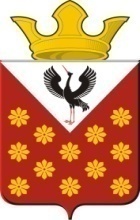   ГЛАВА МУНИЦИПАЛЬНОГО ОБРАЗОВАНИЯ Краснополянское сельское поселениеРАСПОРЯЖЕНИЕ _______________________________________________________________12.12.2019г.                                                                                                                    №     116                               с. Краснополянское               О проведении новогодних и рождественских мероприятий                                                  на территории муниципального образования    Краснополянского сельского  поселения	 В соответствии с Постановлением Правительства Свердловской области  от 30.05.2003 № 333-ПП «О мерах по  обеспечению общественного порядка и безопасности при проведении на территории Свердловской области  мероприятий с массовым пребыванием людей»,   пунктом 3 статьи 16 Федерального закона от 22.11.1995 № 171-ФЗ «О государственном регулировании производства и оборота этилового спирта, алкогольной и спиртосодержащей продукции», законом Свердловской области от 29.10.2013 № 103-ОЗ «О регулировании отдельных отношений в сфере розничной продажи алкогольной продукции и ограничения ее потребления на территории Свердловской области», в целях обеспечения охраны  порядка и безопасности граждан в период проведения  новогодних и рождественских мероприятий:        1.Утвердить план проведения новогодних и рождественских мероприятий в учреждении культуры  МБУ «КДЦ Краснополянского сельского поселения» в 2019-2020 году (Приложение 1).2.Назначить ответственных за проведение новогодних и рождественских мероприятий на территории муниципального образования  директора МБУ «КДЦ Краснополянского сельского поселения» Дягилеву Н.В. тел. 8-952-733-24-75 и специалиста Краснополянской территории Антропову К.С. 8-953-055-55-85, специалиста Еланской территории Губину А.С. 8-950-638-82-57, специалиста Чурманской территории Квашнину О.В. 8-952-137-12-04, специалиста Шадринской территории Орлову О.А. 8-953-053-40-59. (Приложение 2)3.Рекомендовать ММО МВД России «Байкаловский»  осуществить комплекс мер по обеспечению охраны общественного порядка и безопасности граждан при проведении новогодних и рождественских мероприятий.4.Рекомендовать руководителям торговых организаций всех форм  собственности запретить продажу алкогольной продукции на период проведения новогодних и рождественских мероприятий.5.Запретить  пронос спиртных напитков в стеклянной таре в места  проведения мероприятий.6. Запретить использования пиротехнических изделий в закрытых помещениях и близи жилых домов во время проведения новогодних мероприятий на территории муниципального образования Краснополянское сельское поселения.7. Ответственным лицам по окончании мероприятий обеспечить оповещение специалистов Единой дежурно-диспетчерской службы МО Байкаловский муниципальный район по тел.2-14-12 о результате проведения мероприятия.8. Направить копию настоящего распоряжения в ММО МВД России «Байкаловский», отдел по мобилизационной работе ГО и ЧС администрации Байкаловский муниципальный район, МКУ «Единая дежурно-диспетчерская служба» и ГКПТУ СО «Отряд противопожарной службы СО №12» .9. Настоящее Распоряжение подлежит размещению на официальном сайте администрации  муниципального образования Краснополянского сельского поселения http://krasnopolyanskoe.ru/.10. Контроль исполнения настоящего Распоряжения оставляю за собой. И. о. главы  Краснополянского  сельского поселения                                        А.Н. Снигирев         Приложение 2к распоряжению И.о.главы муниципального образования Краснополянское сельское поселениеот 12.12.2019 № 116С распоряжением от 12.12.2019 г № 116 « О проведении новогодних и рождественских мероприятий на территории муниципального образования    Краснополянского сельского  поселения» ознакомлены: Дягилева Н.В. __________________________                                             Антропова К.С.  _________________________                                           Губина А.С. ________________________                                           Квашнина О.В. ______________________                                           Орлова О.А. ______________________Приложение 1к распоряжению И.о.главы муниципального образования Краснополянское сельское поселениеот 12.12.2019 № 116ПЛАН   НОВОГОДНИХ МЕРОПРИЯТИЙ  НА ДЕКАБРЬ 2019 - ЯНВАРЬ  2020 гмуниципального бюджетного учреждения «Культурно-досуговый центр Краснополянского сельского поселения»№ п/пдатамероприятиеКатегория населенияВремя проведенияМесто проведенияКол-во пр-ихответственный125.12.19Детский новогодний праздник «Новогодняя круговерть»дети16:00КДК40Шутова Е.П.9-33-52228.12.19вечер отдыха«Новогодний серпантин» -взрослые20:00-2:00ШДК50Фадеева О.Н.Прыткова Т.А.Налома М.Д.Сединкина А.А.9533821980328.12.19Новогодний корпоратив «Крыса здравствуй, как дела? Мы гуляем до утра»взрослые18:00 ч- 01:00ЧДК70Карсканова Н.Н.Дягилева А.А.Хохлов А.А.Потапова А.В.3-71-35428.12.19Мюзикл «Вам и не снилось»взрослые18:00-19:00ЕДК30Пелевина С.Е9502074867530.12.19Детский утренник «Новогоднее чудо»дети13:00-14:00ЕДК30Пелевина С.Е.9502074867630.12.19Новогодняя концертная программа «Под бой курантов»все17:00ШДК20Фадеева О.Н.Прыткова Т.А.Налома М.Д.Сединкина А.А731.12.19Новогоднее представление «Ирония избы или с нелегким паром»взрослые21:00 – 23:00ЧДК80Карсканова Н.Н.Дягилева А.А.Хохлов А.А.Потапова А.В3-71-35801.01.20Праздничная новогодняя дискотекавзрослые01:30-5:00ШДККДКЧДКЕДК70508070Фадеева О.Н.Шутова Е.П.Карсканова Н.Н.Пелевина С.Е.901.01.20Дискотека «Новый год продолжается!»молодежь22:00-1:00ШДККДКЧДКЕДК30307020Фадеева О.Н.Шутова Е.П.Карсканова Н.Н.Пелевина С.Е1002.01.20Дискотекамолодежь21:00-24:00ШДККДКЧДКЕДК30205020Фадеева О.Н.Шутова Е.П.Карсканова Н.Н.Пелевина С.Е1103.01.20Тематическая детскотека «Новогодние фантазии»дети18:00-21:0020КДКШутова Е.П9-33-521204.01.20Новогоднее представление «Код доступа – Новый год!»дети14:00Зал ДК40Фадеева О.Н.Прыткова Т.А.Налома М.Д.Сединкина А.А.1304.01.20Детский утренник «А я не верю в Деда Мороза»дети13:00-15:00ЧДК80Карсканова Н.Н3-71-351405.01.20Дискотекамолодежь21:00 – 24:00Зал ДК30Шутов И.Н.Прыткова Т.А.1506.01.20Рождественская дискотекамолодежь22:00-01:00ШДККДКЧДКЕДК30305015Фадеева О.Н.Шутова Е.П.Карсканова Н.Н.Пелевина С.Е1607.01.20Детский утренник «Рождественская елка»дети13:00-14:00ЕДК30Пелевина С.Е.95020748671707.01.20«У рождественской елки» - развлекательная программадети14:00Зал ДК20Фадеева О.Н.Прыткова Т.А.1814.01.20Праздничная развлекательная программа «Новогодний огонек»взрослые15:00-18:00ЧДК40Карсканова Н.Н.3-71-35